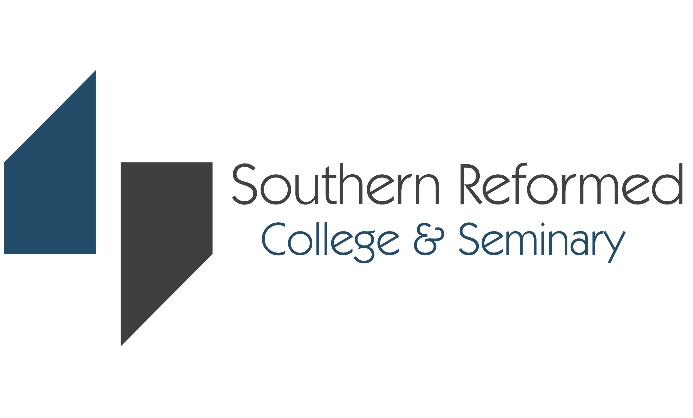 Application & Registration Checklist입학 및 수강신청 체크리스트Greetings from Southern Reformed College and Seminary!남부개혁에서 인사드립니다.Throughout the college admissions process, there are many steps to complete, so we have tried to make that process as simple as possible for you. Our 3 A’s of Admissions are Apply, Accept, and Attend. By following the 3 A’s outlined below, you will be set up for success as you navigate the admission process.대학 입학 절차 전반에 걸쳐 완료해야 할 많은 단계가 있으므로 해당 절차를 가능한 한 간단하게 만들려고 노력했습니다. 입학의 3A는 지원 (Apply), 수락 (Accept) 및 참석 (Attend)입니다. 아래에 설명된 3A를 따르면 입학 절차를 성공적으로 진행할 수 있습니다.Use the following chart to keep track of your applications and to make sure you submit all of the required information다음 차트를 사용하여 응용 프로그램을 추적하고 필요한 모든 정보를 포함했는지 확인하십시오.2/2022Application ItemImportant ConsiderationStatusSubmitted DateAPPLY지원Application deadline 입학원서 마감What is the application deadline?Fall Applications (가을학기)미주거주자 Domestic Applicants: Apply by June 30유학생International Applicants: Apply by May 30Spring Applications (봄학기)미주거주자Domestic Applicants: Apply by November 30유학생International Applicants: Apply by October 31Fall Applications (가을학기)미주거주자 Domestic Applicants: Apply by June 30유학생International Applicants: Apply by May 30Spring Applications (봄학기)미주거주자Domestic Applicants: Apply by November 30유학생International Applicants: Apply by October 31APPLY지원Application 입학원서 제출Did I submit my application?APPLY지원Application fee입학원서비 제출Did I write a check or pay online at school website with credit card for the application fee?APPLY지원Photograph 사진	Did I submit a recent photograph (size 2” x 2”)?APPLY지원Passport copy패스포트 복사Did I submit a copy of passport?APPLY지원Two Character Reference Forms추천서 2통Have I asked the individuals well in advance of my application deadlines to write are commendation letter? From Pastor or Leader/Mentor목사/영적지도자One from someone not a family member가족 외 추천인APPLY지원Two Character Reference Forms추천서 2통Have I asked the individuals well in advance of my application deadlines to write are commendation letter? From Pastor or Leader/Mentor목사/영적지도자One from someone not a family member가족 외 추천인APPLY지원Personal Statement간증문Did I write a statement of my faith?APPLY지원Official Transcript공식 성적증명서Did I submit my requests to the guidance/academic office to send my transcripts to SRCS? All transcripts must be sent from the respective institution directly to SRCS. Unofficial copies are NOT acceptable.APPLY지원Official Transcript공식 성적증명서Did I submit my requests to the guidance/academic office to send my transcripts to SRCS? All transcripts must be sent from the respective institution directly to SRCS. Unofficial copies are NOT acceptable.APPLY지원Official Transcript공식 성적증명서Did I submit my requests to the guidance/academic office to send my transcripts to SRCS? All transcripts must be sent from the respective institution directly to SRCS. Unofficial copies are NOT acceptable.APPLY지원Official Transcript공식 성적증명서Did I submit my requests to the guidance/academic office to send my transcripts to SRCS? All transcripts must be sent from the respective institution directly to SRCS. Unofficial copies are NOT acceptable.APPLY지원Official Transcript공식 성적증명서Did I submit my requests to the guidance/academic office to send my transcripts to SRCS? All transcripts must be sent from the respective institution directly to SRCS. Unofficial copies are NOT acceptable.APPLY지원Official Transcript공식 성적증명서Did I submit my requests to the guidance/academic office to send my transcripts to SRCS? All transcripts must be sent from the respective institution directly to SRCS. Unofficial copies are NOT acceptable.APPLY지원Official Transcript공식 성적증명서Did I submit my requests to the guidance/academic office to send my transcripts to SRCS? All transcripts must be sent from the respective institution directly to SRCS. Unofficial copies are NOT acceptable.APPLY지원Official Transcript공식 성적증명서Did I submit my requests to the guidance/academic office to send my transcripts to SRCS? All transcripts must be sent from the respective institution directly to SRCS. Unofficial copies are NOT acceptable.APPLY지원Once all the above documents are submitted, your application folder is considered complete and the review of the application begins. After reviewing the application, additional information or documents maybe requested by the admission committee.위의 모든 문서가 제출되면 지원 폴더가 완료된 것으로 간주되고 입학원서 검토가 시작됩니다. 지원서를 검토한 후 입학위원회에서 추가 정보 또는 서류를 요청할 수 있습니다.Once all the above documents are submitted, your application folder is considered complete and the review of the application begins. After reviewing the application, additional information or documents maybe requested by the admission committee.위의 모든 문서가 제출되면 지원 폴더가 완료된 것으로 간주되고 입학원서 검토가 시작됩니다. 지원서를 검토한 후 입학위원회에서 추가 정보 또는 서류를 요청할 수 있습니다.Once all the above documents are submitted, your application folder is considered complete and the review of the application begins. After reviewing the application, additional information or documents maybe requested by the admission committee.위의 모든 문서가 제출되면 지원 폴더가 완료된 것으로 간주되고 입학원서 검토가 시작됩니다. 지원서를 검토한 후 입학위원회에서 추가 정보 또는 서류를 요청할 수 있습니다.Once all the above documents are submitted, your application folder is considered complete and the review of the application begins. After reviewing the application, additional information or documents maybe requested by the admission committee.위의 모든 문서가 제출되면 지원 폴더가 완료된 것으로 간주되고 입학원서 검토가 시작됩니다. 지원서를 검토한 후 입학위원회에서 추가 정보 또는 서류를 요청할 수 있습니다.Enrollment ItemImportant ConsiderationStatusSubmitted DateAccept수락Once you receive your acceptance decision from Southern Reformed College & Seminary, you may apply for I-20 after signing the Intent to Enroll form and paying the enrollment deposit.본교로부터 입학허락 결정을 받으면 등록의도서 (Intent to Enroll) 양식에 서명하고 등록 보증금 ($100)을 지불한 후 I-20을 신청할 수 있습니다. 등록보증금은 수강신청서 제출시 학비로 반영됩니다. Once you receive your acceptance decision from Southern Reformed College & Seminary, you may apply for I-20 after signing the Intent to Enroll form and paying the enrollment deposit.본교로부터 입학허락 결정을 받으면 등록의도서 (Intent to Enroll) 양식에 서명하고 등록 보증금 ($100)을 지불한 후 I-20을 신청할 수 있습니다. 등록보증금은 수강신청서 제출시 학비로 반영됩니다. Once you receive your acceptance decision from Southern Reformed College & Seminary, you may apply for I-20 after signing the Intent to Enroll form and paying the enrollment deposit.본교로부터 입학허락 결정을 받으면 등록의도서 (Intent to Enroll) 양식에 서명하고 등록 보증금 ($100)을 지불한 후 I-20을 신청할 수 있습니다. 등록보증금은 수강신청서 제출시 학비로 반영됩니다. Once you receive your acceptance decision from Southern Reformed College & Seminary, you may apply for I-20 after signing the Intent to Enroll form and paying the enrollment deposit.본교로부터 입학허락 결정을 받으면 등록의도서 (Intent to Enroll) 양식에 서명하고 등록 보증금 ($100)을 지불한 후 I-20을 신청할 수 있습니다. 등록보증금은 수강신청서 제출시 학비로 반영됩니다. Accept수락Intent to Enroll등록의도서Did I sign and submit the form?Accept수락Enrollment Deposit등록 보증금Did I submit my $100 enrollment deposit?Accept수락Certificate of EligibilityI-20신청원서(International Students ONLY유학생에 한함)Did I submit a Certificate of Eligibility (Form I-20/DS-2019)?Accept수락Registration ItemImportant considerationStatusSubmitted DateStudent Handbook & Academic Integrity Policy학생핸드북 및 학업정직성 정책서 서명Did I review and sign the Student Handbook and Academic Integrity Policy?Attend참석Course Registration수강신청서 제출Did I register for courses?Attend참석Registration Fee & Tuition 업대이트된 I-20발급 전 등록비 및 학비 지불 필수Did I write a check or provide credit card information for the registration fee and tuition? *Tuition must be paid before an updated I-20 is issued by the ISO.Attend참석If you are a transfer student with over 12 credit hours, you will need to speak with one of our professional advisors from the academic office for acceptance of credits and course inventory.12 학점 이상의 학점을 transfer한 편입생인 경우 transfer이 가능한 학점 및 졸업에 필요한 코스 목록 (course inventory)에 대해 교무실 (Academic Office)과 상의하여야 합니다.If you are a transfer student with over 12 credit hours, you will need to speak with one of our professional advisors from the academic office for acceptance of credits and course inventory.12 학점 이상의 학점을 transfer한 편입생인 경우 transfer이 가능한 학점 및 졸업에 필요한 코스 목록 (course inventory)에 대해 교무실 (Academic Office)과 상의하여야 합니다.If you are a transfer student with over 12 credit hours, you will need to speak with one of our professional advisors from the academic office for acceptance of credits and course inventory.12 학점 이상의 학점을 transfer한 편입생인 경우 transfer이 가능한 학점 및 졸업에 필요한 코스 목록 (course inventory)에 대해 교무실 (Academic Office)과 상의하여야 합니다.If you are a transfer student with over 12 credit hours, you will need to speak with one of our professional advisors from the academic office for acceptance of credits and course inventory.12 학점 이상의 학점을 transfer한 편입생인 경우 transfer이 가능한 학점 및 졸업에 필요한 코스 목록 (course inventory)에 대해 교무실 (Academic Office)과 상의하여야 합니다.